Throwing and Catching ActivitiesThrow a ball into the air and catch it with two-hands ten times in a row after three practices. Throw a ball into the air and catch it with one-hand five times in a row after three practices. Play a game of Donkey with beanbag to throw and catch. With a partner, bounce a large ball over and back to each other and successfully catch ten balls in a row.With a partner bounce a small ball and make five successful catches in a row. With a partner throw and catch ten balls while kneeling on the floor and practice moving their bodies to catch the ball. With a partner, bounce a large ball over and back to each other and successfully catch ten balls in a row.With a partner bounce a small ball and make five successful catches in a row. With a partner throw and catch ten balls while kneeling on the floor and practice moving their bodies to catch the ball. Play a game of Piggy in the Middle.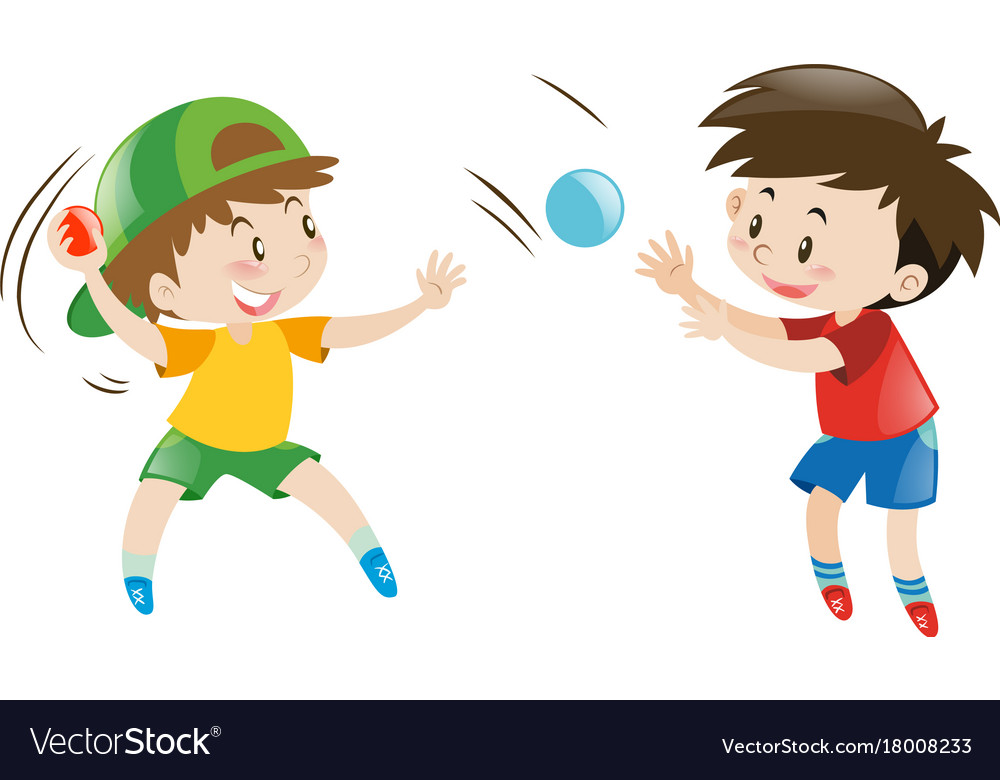 